2028 Malawi HolidaysMalawi 2028 CalendarMalawi 2028 CalendarMalawi 2028 CalendarMalawi 2028 CalendarMalawi 2028 CalendarMalawi 2028 CalendarMalawi 2028 CalendarMalawi 2028 CalendarMalawi 2028 CalendarMalawi 2028 CalendarMalawi 2028 CalendarMalawi 2028 CalendarMalawi 2028 CalendarMalawi 2028 CalendarMalawi 2028 CalendarMalawi 2028 CalendarMalawi 2028 CalendarMalawi 2028 CalendarMalawi 2028 CalendarMalawi 2028 CalendarMalawi 2028 CalendarMalawi 2028 CalendarMalawi 2028 CalendarJanuaryJanuaryJanuaryJanuaryJanuaryJanuaryJanuaryFebruaryFebruaryFebruaryFebruaryFebruaryFebruaryFebruaryMarchMarchMarchMarchMarchMarchMarchSuMoTuWeThFrSaSuMoTuWeThFrSaSuMoTuWeThFrSa11234512342345678678910111256789101191011121314151314151617181912131415161718161718192021222021222324252619202122232425232425262728292728292627282930313031AprilAprilAprilAprilAprilAprilAprilMayMayMayMayMayMayMayJuneJuneJuneJuneJuneJuneJuneSuMoTuWeThFrSaSuMoTuWeThFrSaSuMoTuWeThFrSa11234561232345678789101112134567891091011121314151415161718192011121314151617161718192021222122232425262718192021222324232425262728292829303125262728293030JulyJulyJulyJulyJulyJulyJulyAugustAugustAugustAugustAugustAugustAugustSeptemberSeptemberSeptemberSeptemberSeptemberSeptemberSeptemberSuMoTuWeThFrSaSuMoTuWeThFrSaSuMoTuWeThFrSa1123451223456786789101112345678991011121314151314151617181910111213141516161718192021222021222324252617181920212223232425262728292728293031242526272829303031OctoberOctoberOctoberOctoberOctoberOctoberOctoberNovemberNovemberNovemberNovemberNovemberNovemberNovemberDecemberDecemberDecemberDecemberDecemberDecemberDecemberSuMoTuWeThFrSaSuMoTuWeThFrSaSuMoTuWeThFrSa1234567123412891011121314567891011345678915161718192021121314151617181011121314151622232425262728192021222324251718192021222329303126272829302425262728293031Jan 1	New Year’s DayJan 3	New Year’s Day (substitute day)Jan 15	John Chilembwe DayJan 17	John Chilembwe Day (substitute day)Feb 26	Eid al FitriFeb 28	Eid al Fitri (substitute day)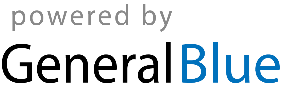 Mar 3	Martyrs’ DayApr 14	Good FridayApr 16	Easter SundayApr 17	Easter MondayMay 1	Labour DayMay 14	Kamuzu DayMay 15	Kamuzu Day (substitute day)Jul 6	Independence DayOct 15	Mother’s DayOct 16	Mother’s Day (substitute day)Dec 25	Christmas Day